KLASA V20.05.2020r.Temat:  KRAJOBRAZ ŚRÓDZIEMNOMORSKI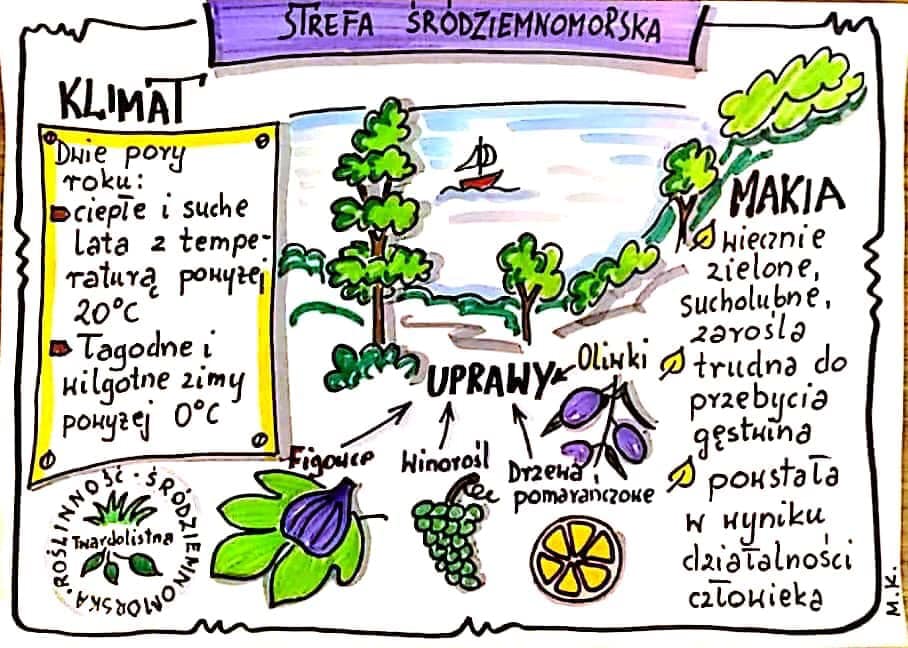 1. Przeczytaj uważnie temat lekcji ze stron 136 – 141 w podręczniku.2 Wykonaj notatkę:W notatce zawieramy informacje na temat:- obszaru występowania danej strefy- cech klimatu		- świata roślin- świata zwierząt		- mieszkańców Możecie posiłkować się „to najważniejsze” str. 139 w podręczniku.3. Wykonaj zadania w zeszycie ćwiczeń: Zadanie 1,2,3,4 str. 80-81Poproszę tylko o przesłanie zdjęć zadań z ćwiczeń, do dnia 24 maja 4. Ciekawe zadaniahttps://wordwall.net/pl/resource/810195/geografia/krajobraz-%c5%9br%c3%b3dziemnomorskihttps://wordwall.net/pl/resource/527846/klimat-%C5%9Br%C3%B3dziemnomorskihttps://learningapps.org/6478686ZADANIE NA OCENĘProszę o wykonanie plakatu dotyczącego jednego z wybranych państw rejonu Morza Śródziemnego.Państwa do wyboru: Grecja, Włochy, Hiszpania, Francja Czas na wykonanie zadania do 27 maja. Czekam na zdjęcie 